APPENDIX B:  OMNIBUS SURVEY SCREENSHOTSGENERAL PUBLIC CUSTOMER AND POTENTIAL CUSTOMER FEEDBACK SURVEY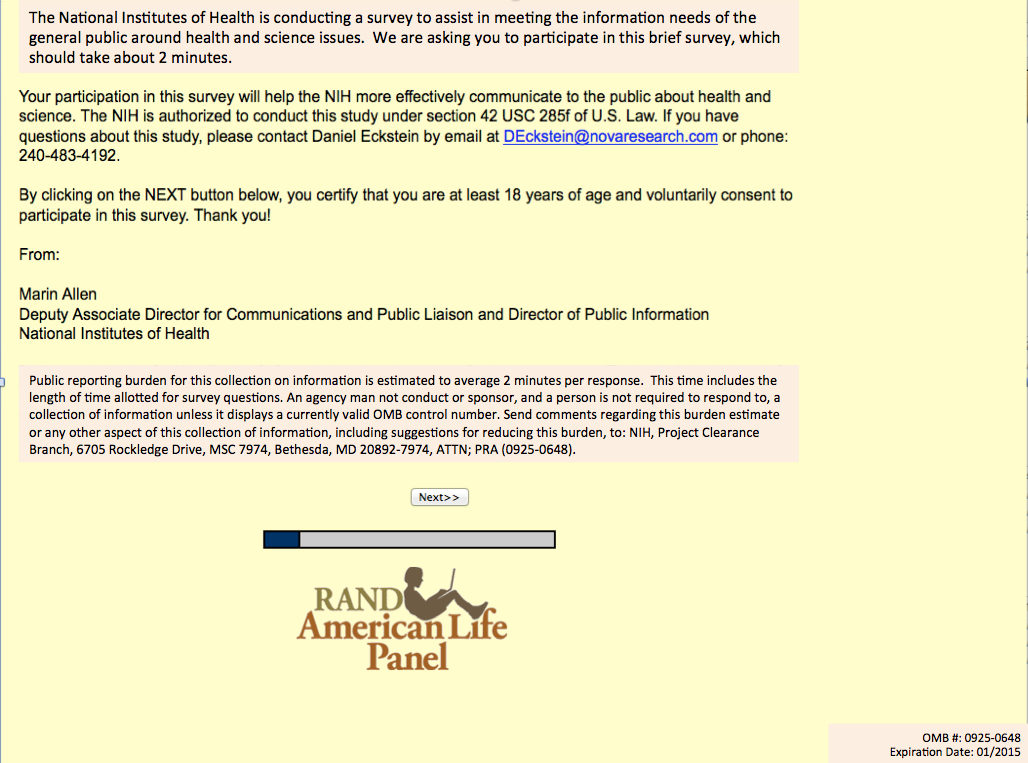 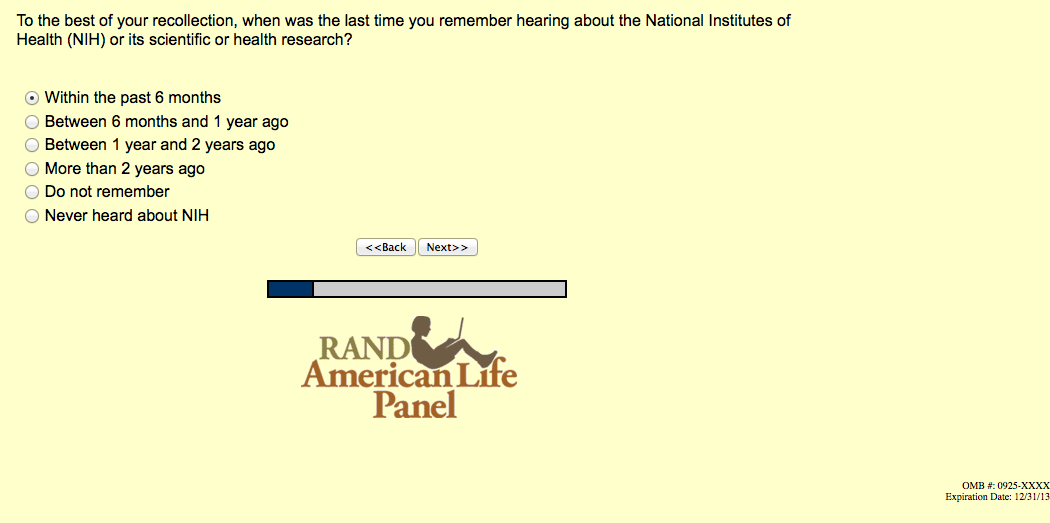 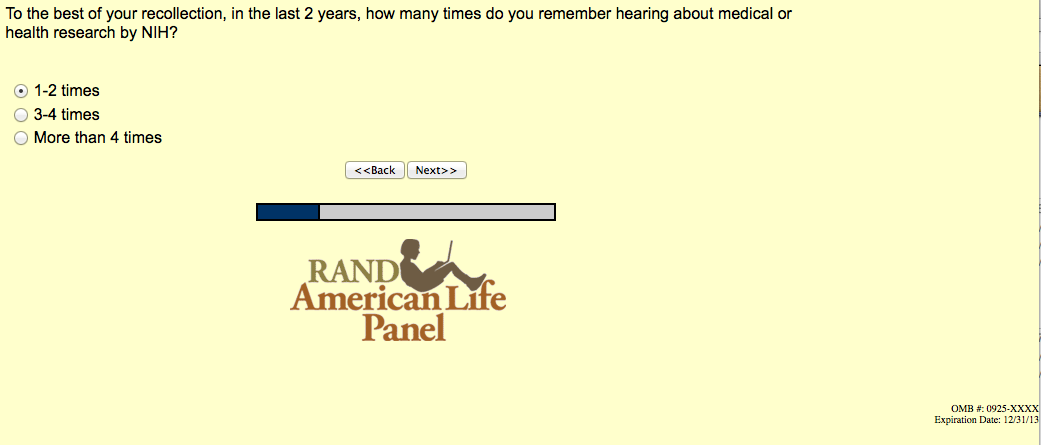 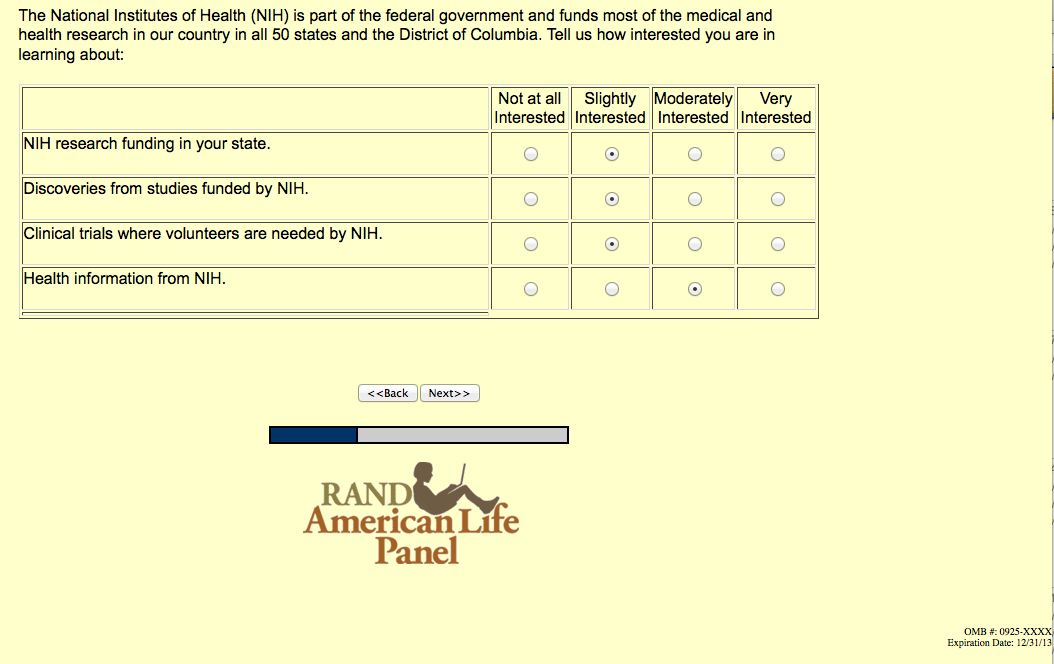 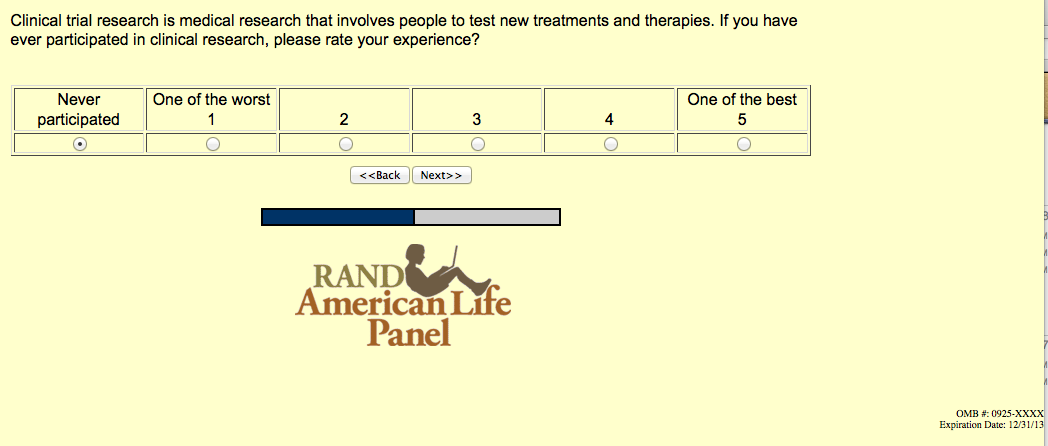 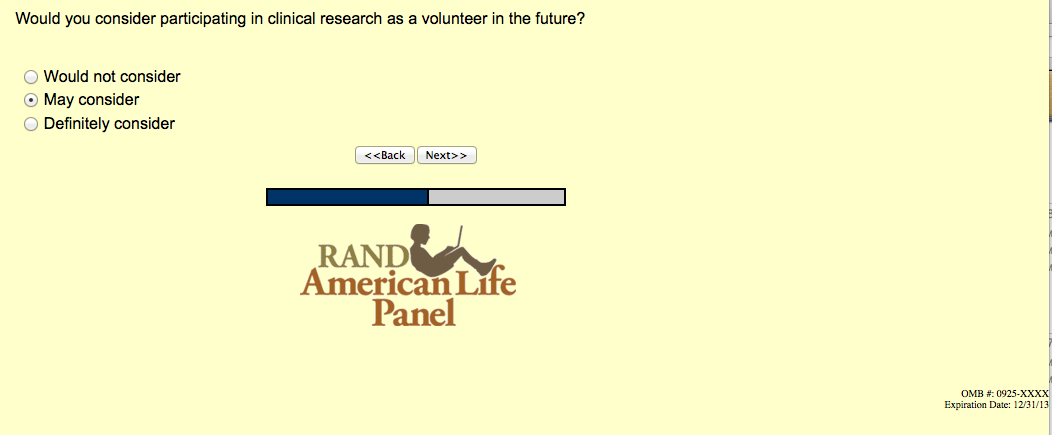 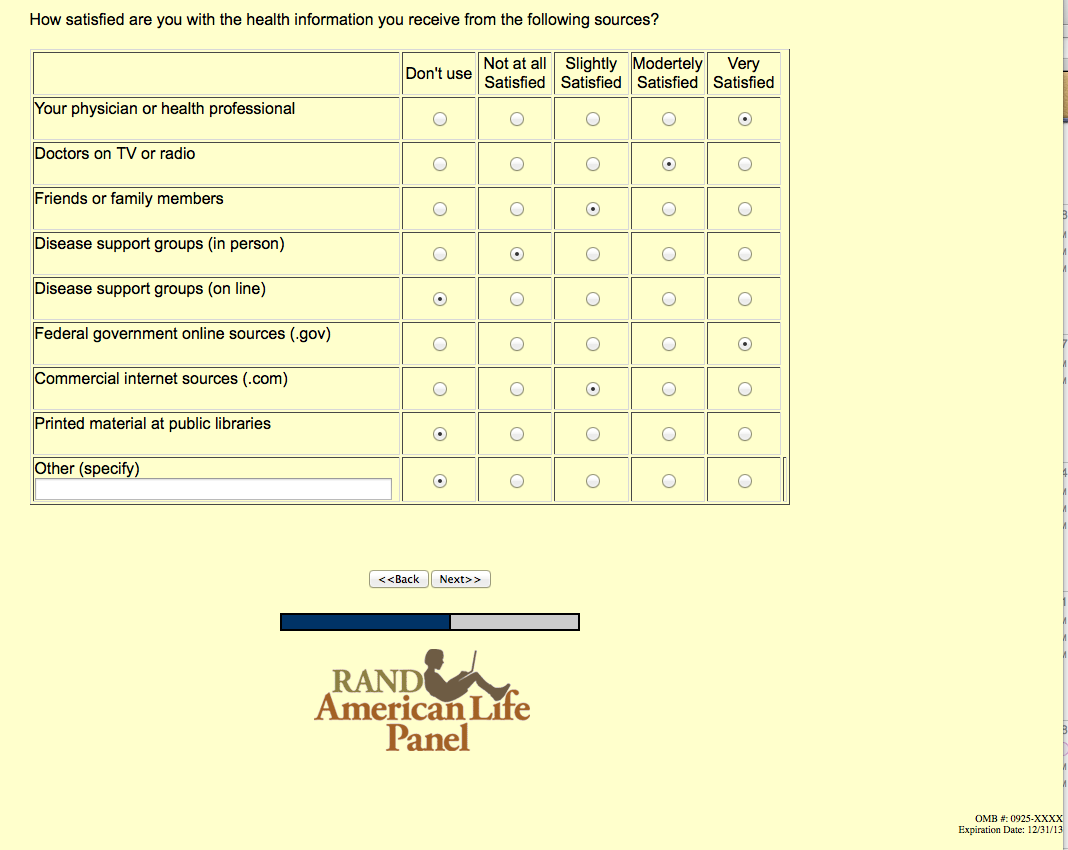 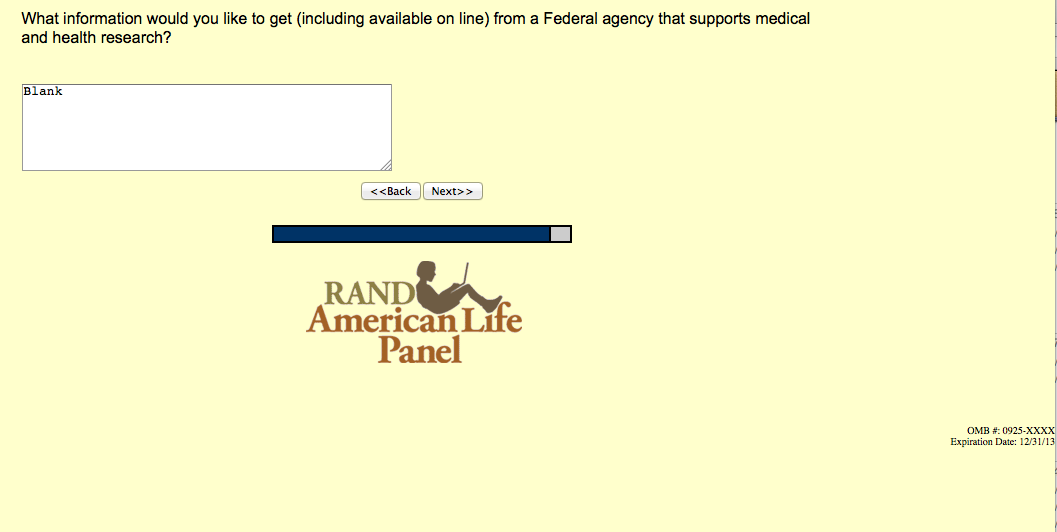 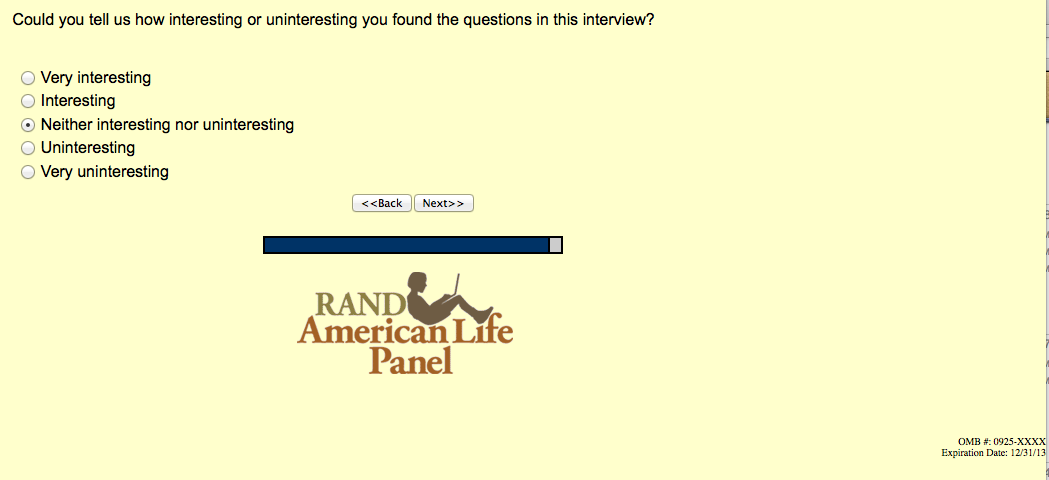 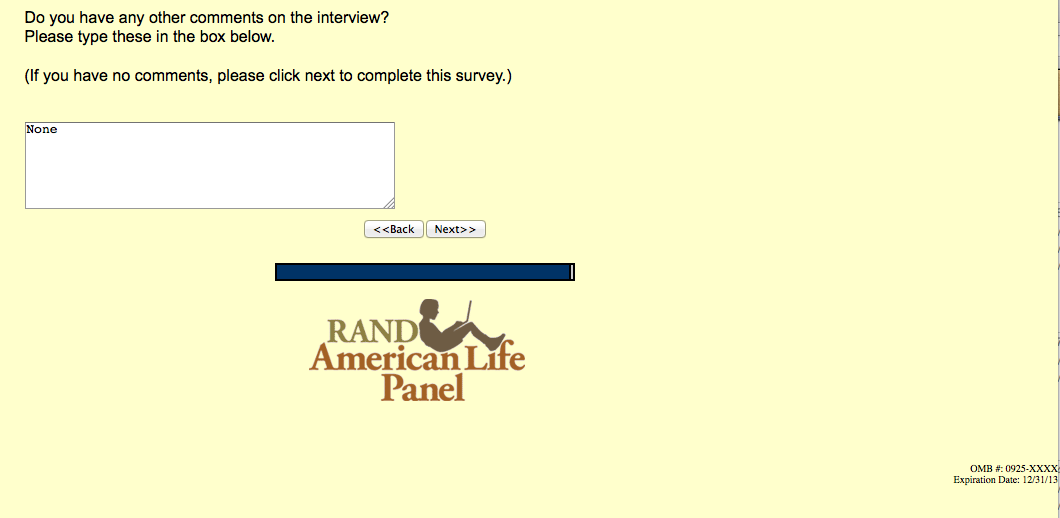 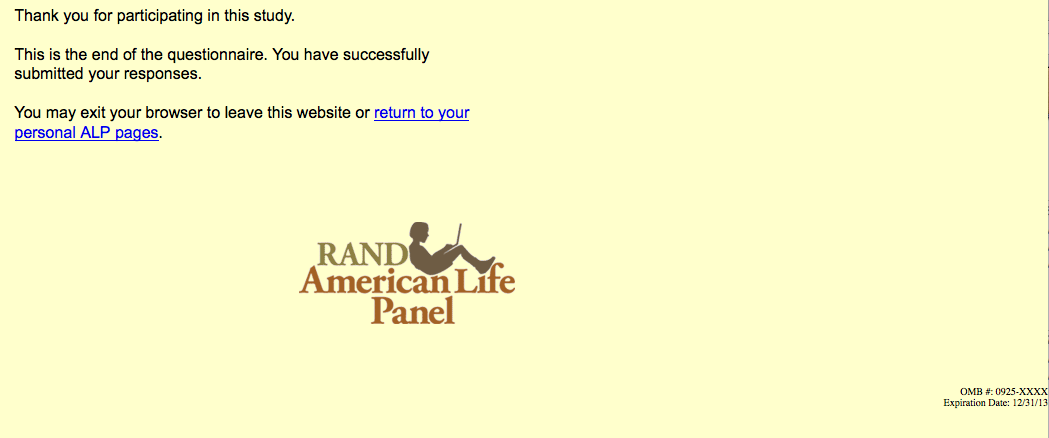 